Appendix ANurse Support Program II FY 2017 – Competitive Institutional GrantsLead Applicant Institution/Organization: ___________________________________________________Title of Project:              _________________________________________________________________Partnership Members:    _________________________________________________________________Type of Competitive Grant Initiative:  (Check ( ) ONE of the following initiatives.)Projected Outcomes:  (Identify below the number of additional outcomes expected from funding)Funds Requested: _____________ Value of Match Provided (Funds, In-Kind, etc.):__________________Project Duration:_________________Project Director(s):  _____________________________________ E-mail address: _____________________________ Phone number: _____________________________Fax Number: _______________________________Mailing Address:     ____________________________________________________________________ 				       ____________________________________________________________________Grants Office Contact, Name & Title (post award): ____________________________________________________________________________________E-mail address: _____________________________ Phone number: _____________________________Finance or Business Office Contact, Name & Title:  __________________________________________E-mail address: _____________________________ Phone number: _____________________________Certification by Authorizing Official:Name: _______________________________ Title: __________________________________________Signature: ____________________________________________________________________________     Mandatory Data Table for all Proposals and all Future Interim Annual and Final Reports How many vacant faculty positions does your program have? If vacancies, what was the primary cause?__ Budget constraints__ Lack of qualified applicants_ _ Other (Specify):Describe the limitations on the capacity of your program during the current academic yearFaculty recruitment.  Specify areas of expertise and/or primary barriers:Availability of clinical placements. Specify area(s) of shortage and current clinical sites:other: Describe (e .g. institutional, capacity, demand, student recruitment, etc. :Academic Year/Session for Indicated Program- Describe Program Type# Graduates per academic year (as appropriate)Demographics - Students/FacultyNumber from Underrepresented Groups in Nursing (ethnic/racial minorities, gender, age) for both Students and FacultyGeographic ImpactSAMPLE BUDGET SUMMARYNurse Support Program II – Competitive Institutional GrantsPrepare each Annual Budget Request and Total Application Budget in ExcelForms and Report Templates available at www.nursesupport.org Lead Institution & Project Title: ________________________________________________________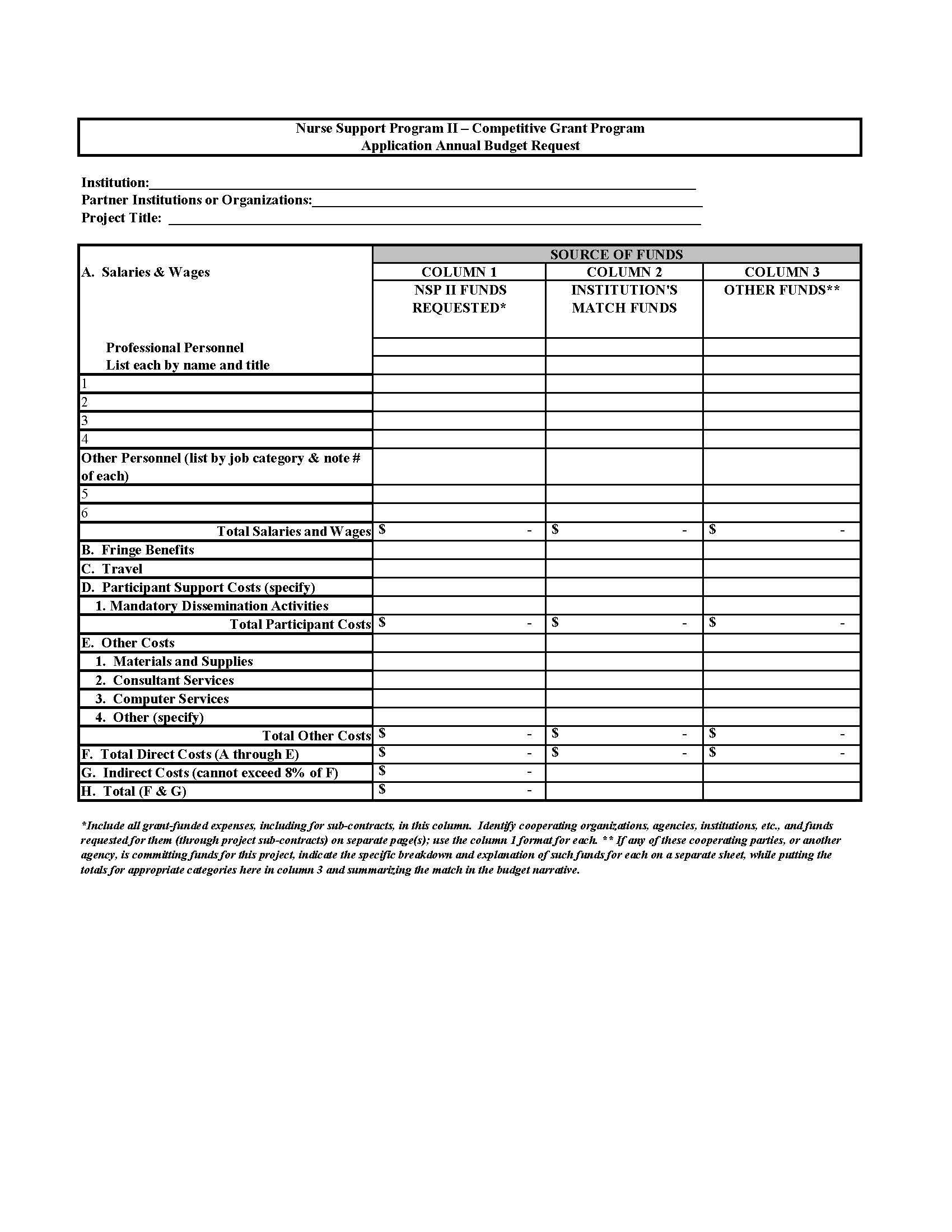 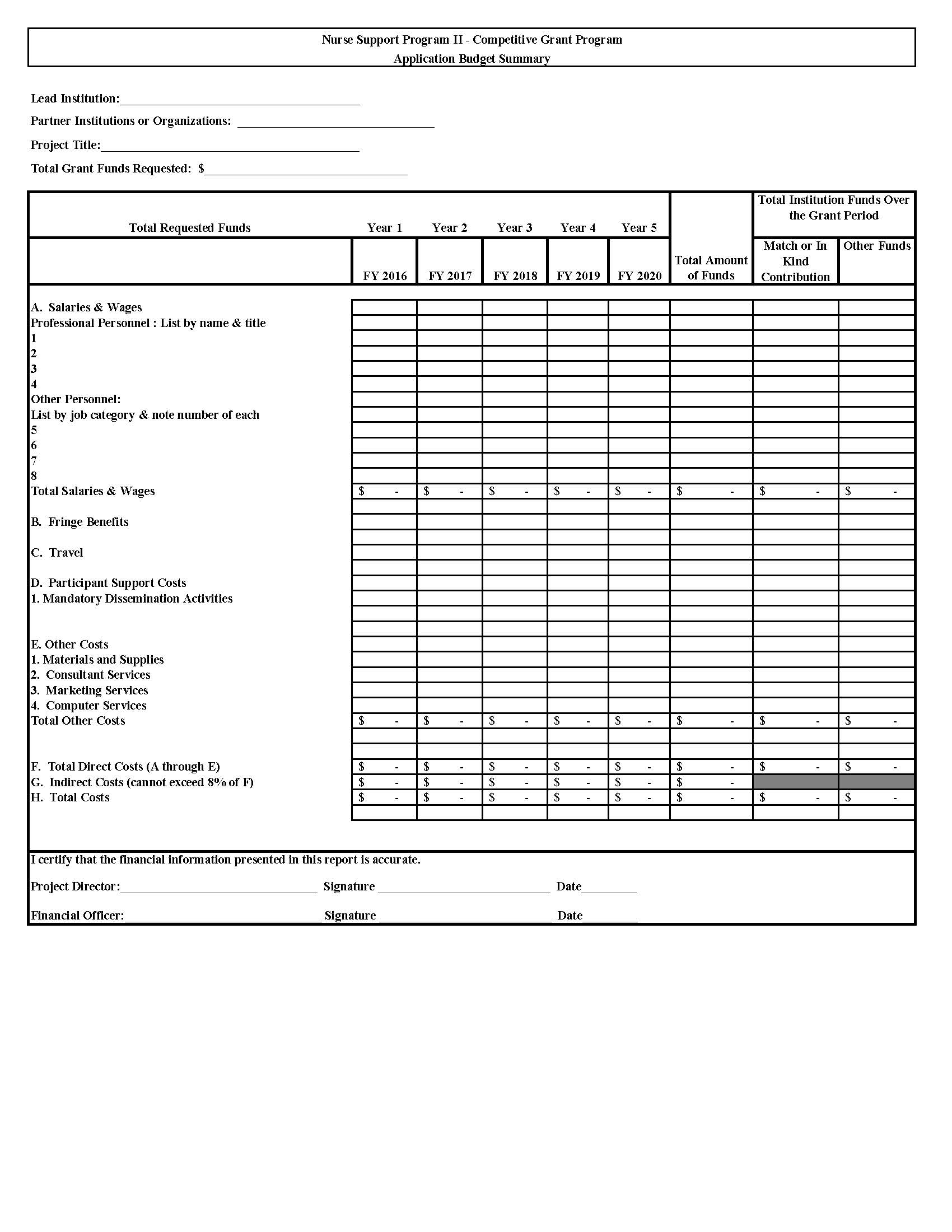 SAMPLE BUDGET NARRATIVENurse Support Program II – Competitive Institutional GrantsLead Institution: _______________________________________________________ Project Title: __________________________________________________________(These partial examples are provided only to demonstrate the format requested for the budget narrative.  Provide as many sheets of paper as needed to provide justification for each line of the budget summary, as outlined in the RFA.)Salaries & WagesProfessional Personnel: Column 1:  Dr. Jill Smith, the project director, will spend 10% of her time in project activities during the academic year.  Maryland State University requests only the amount it will cost the university to pay an adjunct to replace Dr. Smith in one course.  Request = $4,900  Column 2:  The university will contribute the difference between the $4,900 requested and 10% of Dr. Smith’s 10-month annual salary as in-kind cost share valued at $3,100.Match = $3,100Other Personnel:a. Administrative Assistant (1): Request = $12.00/hour x 5 hours/week x 78 weeks = $4,680     (Assistant’s time not included as an indirect cost; time is scheduled for grant work)	Column 2:  Assistant’s fringe benefits contributed as match:	5 hrs/wk x 78 weeks x 33% benefits rate x $12/hr.  = $1,560B.  Fringe Benefits1.  Fringe benefits for the project manager’s spring semester release time are calculated at 33%  			Request = $12,250 x .335 = $4,103.75 C. TravelTravel for project director to partner hospital for six management committee meetingsRequest = $0.485 cents per mile x 10 trips x 60 miles/trip = $291D.  Participant Support Costs1.  Stipends: 2 faculty members develop on-line courses @ $2,500 each per courseRequest = $2,500 x 2 faculty x 6 courses = $30,0002. Mandatory Dissemination Activities- all grant funded activities, strategies, models and successful outcomes are to be available to nursing programs and clinical practice leaders across the state. The allowable costs per faculty member should be outlined in this budget line item and provide for regular attendance at statewide activities through organizations charged with meeting mutual IOM goals. E.  Other Costs      Other: Snacks for 2 faculty recruitment seminars $5x20=$100, printing costs $1200ASSURANCESThe Applicant hereby affirms and certifies that it will comply with all applicable regulations, policies, guidelines, and requirements of the Health Services Cost Review Commission (HSCRC) and the State of Maryland as they relate to the application, acceptance, and use of Nurse Support Program II funds in this project. Also, the Applicant affirms and certifies that:1.  It possesses legal authority to apply for the grant; e.g., an official act of the applicant’s governing body has been duly adopted or passed, authorizing filing of the application, including all understandings and assurances contained therein and directing and authorizing the person identified as the official representative of the application and to provide such additional information as may be required.It will comply with Title VI of the Civil Rights Act of 1964 (42 U.S.C. 2000d) prohibiting employment discrimination where discriminatory employment practices will result in unequal treatment of persons who are or should be benefiting from the grant-aided activity.It will enter into formalized agreement(s) with the local hospitals in the area(s) of proposed service, as well as with other members of the collaborative, where applicable.It will expend funds to supplement new and/or existing programs and not use these funds to supplant non-grant funds. It will participate in any statewide needs assessment program or other evaluation program as required by the HSCRC.   It will give the HSCRC, the Maryland Higher Education Commission as the Grant Administrator, and/or the Legislative Auditor, through any authorized representative, the right of access to, and the right to examine all records, books, papers, or documents related to the grant.It will comply with all requirements imposed by the HSCRC concerning special requirements of law and other administrative requirements.InstitutionSignature of Authorized Institutional Authority     ____________________________________       ____________________________________                          Name and Title, Printed                                                                           Date                                1. Initiative to Increase Nursing Pre-licensure enrollments and graduates 3.Initiative to Increase  the Number of Doctorally prepared Nursing Faculty2.Initiative to Advance the Education of Students and RNs to BSN, MSN, and Doctoral Level4.Initiative to Build Collaborations between Education and Practice that Develop New Models that Promote a Patient Centered Continuum of Care5.Initiative to Increase Statewide ResourcesFinal OutcomesProjected Increase ( # of Additional) Describe Degrees/ResultsNursing Pre-Licensure GraduatesNursing Higher Degrees CompletedNursing Faculty at Doctoral LevelCollaborative or Statewide ResultsFACULTY for current AY ( 2015-2016)Equivalents (Total FTEs)Equivalents (Total FTEs)Equivalents (Total FTEs)FTPTTotal NumberNursing faculty with PhD in NursingNursing Faculty with PhD - OtherNursing Faculty with DNPNursing Faculty with EdDNursing faculty with MSNClinical nursing faculty with BSNClinical nursing faculty with MSFull-TimePart-TimeNumber of Vacant Faculty PositionsCertified Nurse Educators# with CNE% of FT FacultyNumber of FT Faculty with NLN CNE credentialProgram Capacity (new students only)Number of qualified applicantsQualified but not admittedAdmitted who registeredGraduation RateRetention RateGraduatesADNBSNMaster Entry RN-BSNRN-BSNRN-MSNMSDNPPhDUnderrepresented Groups in NursingEthnic/Racial MinorityEthnic/Racial MinorityEthnic/Racial MinorityEthnic/Racial MinorityEthnic/Racial MinorityEthnic/Racial MinorityEthnic/Racial MinorityEthnic/Racial Minority% Asian% Black/ African American%Latino/ Hispanic%Pacific Islanders and Native Americans% White% Mixed Race%OtherTotal NumberNursing faculty (FT)Clinical or part-time facultyNursing studentsUnderrepresented Groups in NursingEthnic/Racial MinorityEthnic/Racial MinorityEthnic/Racial Minority% White% Non-WhiteTotal NumberNursing faculty  (Full Time)Clinical or part-time facultyNursing studentsUnderrepresented Groups in Nursing                               Gender                                Gender                                Gender FemaleMaleTotal NumberNursing faculty (FT)Clinical or part-time facultyNursing studentsUnderrepresented Groups in NursingAgeAgeAgeLess than age 30Greater than age 60Total NumberNursing faculty  (FT)Clinical or part-time facultyNursing studentsIn-State or Out of State State of ResidenceState of ResidenceState of ResidenceState of ResidenceState of ResidenceMarylandGeographic Neighbors (VA,DE, DC, PA, West VA)Other StatesTotal NumberPercent In StateNursing faculty (FT)Clinical or part-time facultyNursing students